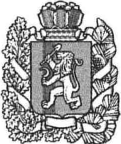 АДМИНИСТРАЦИЯ БОГУЧАНСКОГО РАЙОНАПОСТАНОВЛЕНИЕ04.03.2020	                        с. Богучаны		                        № 222-п«О переводе  воспитанников  дошкольных групп МКОУ Таежнинская  школа №20  в МКДОУ «Теремок» п.Таежный»В целях реализации  государственной программы Красноярского края «Развитие образования» в соответствии с Федеральным законом от 29.12.2012 №273-ФЗ "Об образовании в Российской Федерации», постановлением Правительства Красноярского края от 30.09.2013 № 508-п  "Об утверждении государственной программы Красноярского края "Развитие образования", на основании ст. 15  Федерального Закона от 06.10.2003 №131-ФЗ «Об общих принципах организации местного самоуправления в Российской Федерации», постановления администрации Богучанского района  от  21.02.2020 «Об утверждении Устава Муниципального казённого общеобразовательного учреждения Таежнинская  школа № 20»,  ст. ст. 7, 8, 43, п.2 ст. 47 Устава  Богучанского района:  ПОСТАНОВЛЯЮ:  Утвердить план мероприятий  по  переводу  воспитанников  дошкольных групп МКОУ Таежнинская  школа №20  в МКДОУ «Теремок» п.Таежный согласно приложению1.Контроль за исполнением настоящего постановления возложить на заместителя Главы Богучанского района по социальным вопросам И.М. Брюханова.Настоящее постановление вступает в силу со дня, следующего за днем  официального опубликования в Официальном вестнике Богучанского района.И.о. Главы Богучанского района					Н.В. ИлиндееваПриложение 1 к  постановлениюадминистрации Богучанского района  от  04.03.2020  №222-ППлан мероприятий  по  переводу  воспитанников  дошкольных групп в МКДОУ «Теремок» п.Таежный и исключению дошкольных групп МКОУ Таежнинская  школа№20№пп Наименование мероприятияСроки выполненияОтветственный за исполнениеПроведение собрания с родителями  воспитанников дошкольных групп, с целью информирования  родителей о закрытии дошкольного образования в МКОУ Таежнинская школа №20, сбора  письменных заявлений (согласий) о переводе   воспитанников  в детский  сад «Теремок».Подготовка списка воспитанников групп дошкольного образования.06.03.2020Директор МКОУ Таежнинская  школа №20Перевод воспитанников  дошкольных  групп в детский  сад «Теремок» (при наличии письменного согласия родителей/ законного представителя):-  заявление родителей/ законного представителя об отчислении воспитанника;- издание  приказа об отчислении воспитанника;- выдача личного дела воспитанника родителю/ законному представителю- представление заявления родителя / законного представителя с  личным делом в принимающую  организацию;- заключение договора  об образовании- издание  приказа  о зачислении  воспитанника;-   направление  письменного уведомления  в  МКОУ Таежнинская  школа №20  о номере и дата  приказа  о зачислении воспитанника в  принимающую организациюВ течении 3 дней  со дня  подачи  заявленияВ течении 3 рабочих дней со принятия  документовВ течении 2 рабочих дней  после   издания  приказа  о  зачислении воспитанникаДиректор МКОУ Таежнинская  школа №20,  заведующая  МКДОУ «Теремок»Предоставление в безвозмездное временное пользование нежилого помещения, расположенного в здании МКОУ Таежнинская  школа №20, для  пребывания  групп дошкольного образования  МКДОУ «Теремок»до 27.03.2020 УМС Богучанского районаМКОУ Таежнинская  школа №20 Внесение  изменений  в штатное  расписание  МКДОУ «Теремок»05.03.2020Заведующая МКДОУ «Теремок»Собеседование с коллективом  МКОУ Таежнинская  школа№20 по алгоритму действий при увольнение в порядке  перевода  в МКДОУ «Теремок»05.03.2020Директор  МКОУ Таежнинская  школа №20Проведение процедуры  перевода  работников  МКОУ Таежнинская  школа№20: -  письменное письмо-предложение о переводе;- письменное письмо - согласие на увольнение работника в порядке перевода к другому работодателю;-  письменное  заявление работника об увольнении в порядке перевода (ч. 2 ст. 72.1 ТК РФ);-   издание приказа об увольнении работника в порядке перевода;-  внесение записи в трудовую книжку об увольнении в порядке перевода;-  предоставление  неотгуленного отпуска при увольнении в порядке перевода в МКДОУ «Теремок» либо  выплата  компенсации за неиспользованный отпуск при увольнении в порядке переводадо 27.03.2020Заведующая МКДОУ «Теремок»Директор  МКОУ  Таежнинская  школа №20